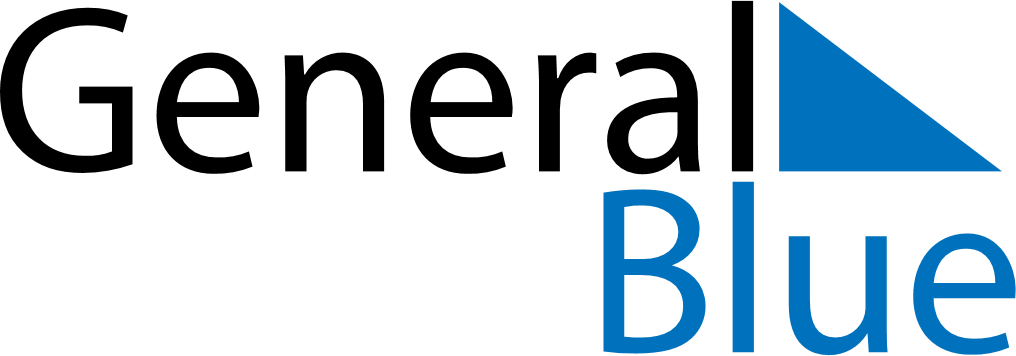 October 2018October 2018October 2018CanadaCanadaMondayTuesdayWednesdayThursdayFridaySaturdaySunday1234567891011121314Thanksgiving1516171819202122232425262728293031Halloween